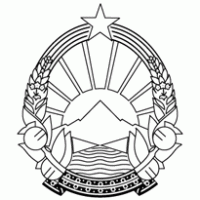 Republic of North MacedoniaMinistry of Transport and CommunicationsVACANCY ANNOUNCEMENTRecruitment of Individual Consultant Job Position: INTELLIGENT TRANSPORT SYSTEMS EXPERTWBTTFP-8929-MKD-411EGeneral Information: The Ministry of Transport and Communications (the CLIENT) intends to engage highly qualified Consultant to provide services as Intelligent Transport System (ITS) Expert of the Project Implementation Unit (the PIU) in the Ministry of Transport and Communications in North Macedonia. The Project Implementation Unit (the PIU) is staffed with different expert profiles in order to carry out complete project management for the Trade and Transport Facilitation Project, financed by the World Bank. The assignment is full time for a period of 36 months, in all cases not less than up to the end of the projects life.Project Background:  The Transport Facilitation Project Phase 1 will include a combination of investments, technical assistance and regulatory and institutional reforms. It will primarily focus on adoption and implementation of a National Single Window (NSW) solution, improvements in border crossings in selected trade corridors, BCP at Deve Bair and BCP at Kjafasan, deployment of an Intelligent Transport System (ITS) on the A1 motorway, which is part of Corridor X, and technical assistance. Position Objective: To plan, monitor, control and give technical advice on all the ITS related activities to ensure their incorporation in alignment with the international good practices.Tasks and Responsibilities: As part of the PIU, the Consultant shall prepare, supervise monitor and manage all ITS related activities included in the Western Balkans Trade and Transport Facilitation Project; Analyse all functional and technical requirements of the project activities, provide feedback for improvement to the Project Director and assist in their inclusion and implementation; Support authorities in transposition, adoption, implementation of relevant ITS standards; Support authorities in  adoption and implementation of EU architecture and framework (FRAME); Support authorities with strategic development of ITS (strategies, action plans etc.) and harmonization with relevant EU framework (e.g Directive 2010/40). Provide ITS technical expertise input into Transportation master planning; Provide technical support to key stakeholders in planning proposed activities, which would include development of an ITS architecture, an action plan, and recommended assignments of roles and responsibility; Assess ITS service needs based on the current and future transport challenges and identifying key priorities for ITS service; Condition assessments of existing ITS infrastructure and assets as well as technology lifecycle planning; Evaluate the feasibility, design and reliability of available information systems. Recommend hardware and software, products and services; Recommend on technological and financing/investment options for the ITS; Develop a scope of work as required to acquire and maintain new and upgraded ITS hardware, software and maintenance agreements; Establish the program requirements for all areas of the project, and monitor the draft and final deliverables for adherence to these criteria; Support development of ITS system requirements and design documentation; Manage the development, implementation and maintenance of ITS technology, including data acquisition, storage and safeguarding; Provide managerial and administrative support to the involved experts and other parties in the Project; Assist and work together with the other Project Officers on ITS related activities; Liaise with the Procurement Officer, Project Director and with  all the relevant departments / beneficiaries / agencies / Ministries and their Focal Points in the process of preparation of ITS related Bidding Documents, Technical Specifications, Requests for Proposals, Terms of Reference, Monitoring Reports, etc.; Review, evaluate and provide feedback to the Project Director on the ITS technical documentation, designs, and schedule; Prepare ITS related Technical Specifications, Terms of References, etc. for the Bidding Documents and Requests for Proposals; Provide relevant technical inputs to the Procurement Officer and Project Director; Provide technical evaluation of the ITS related activities during the tendering process (evaluation and selection) and participate in evaluation committee when it comes to procurement of ITS goods, services or works; Ensure full implementation of the ITS activities in relation with the timeline/critical paths and expenditures; Conduct regular on-site visits and control, supervise the contractors’/consultants’ performance; Verify, validate and confirm all contractors/consultants expenditures declared in the payment certificates/invoices; Control the quality of execution of the relevant project activities, identify the areas for improvement and ensure implementation of corrective measures; Conduct regular on-site visits for design and procurement verification, validation and confirmation; this should lead to high quality execution, identification of areas for improvement and both conception and implementation of a corrective action plan; Ensure all reporting mechanisms (as reflected in the Project Operations Manual) and documentation systems are in place, including drafting relevant reports to the World Bank and the Project Director: Cost, Time, Resources, and Scope (along with Performance related measures, Quality, HSE & environmental); Issue relevant Monthly Progress Reports to the Project Director and brief him/her minimum once a week on progress and challenges while providing sound solutions to overcome implementation difficulties; Assist the Project Director in preparation of the PIU Reports (quarterly, midterm and completion); Participate in internal or external ITS related events and deliver feedback/project briefs to the MoTC and Project Director.Knowledge, experience, skills and competences: Educational qualifications of at least a University Degree in Civil Engineering/Transport Engineering/Electrical Engineering/Mechanical Engineering/Information Science/Information Technology (where a university degree has been awarded on completion of a minimum of three years of study in a university or equivalent institution); Area of professional expertise: Intelligent Transport Systems/Road safety/Road Traffic Management;Minimum of 7 years of relevant professional experience in Intelligent Transport Systems/Road safety/Road Traffic Management; Required: Experience with at least 1 assignment / project on road ITS deployment;Desirable: Regional working experience on ITS deployment of size and scope similar or larger than the ones required with the project; ITS Architecture and Standards;Required: Excellent knowledge of English language (reading, speaking and writing) and desirable knowledge of Macedonian language;Computer skills: Word, Excel, scheduling tools (eg: MS Project or similar);Managerial skills: Self-planning & organizing, problem solving, communication, teamwork, initiative.Applications: The candidates should submit their Letters of Application, CVs, and Letters of Motivation (all documents in English language) only electronically to the following e-mail: konkursi@mtc.gov.mk. The deadline for submitting the applications is 15 June 2020, the latest. The candidates can find the ToR for the announced job position in the following link http://mtc.gov.mk.